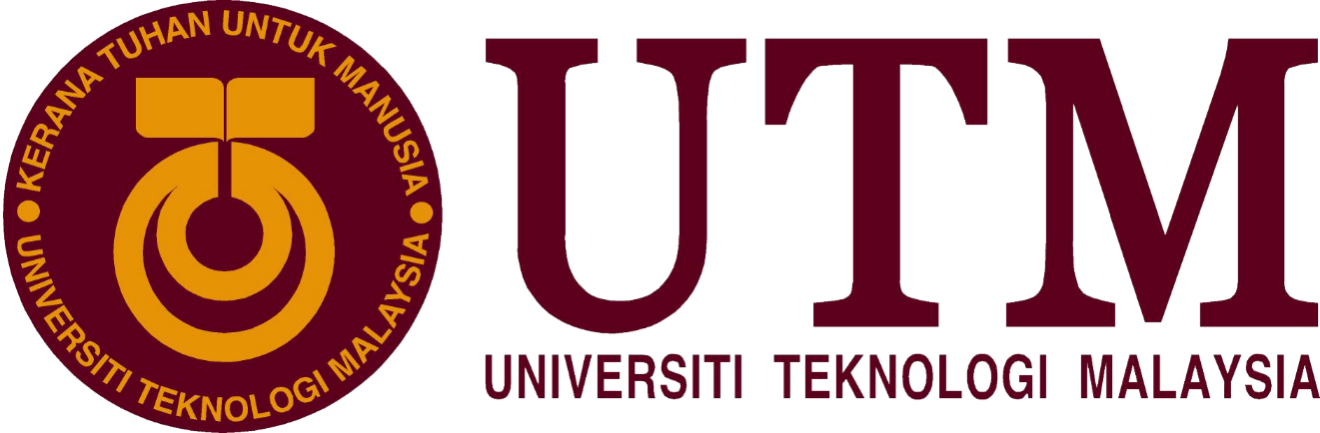 ExCEL Mini ReportActivity: Building the WhatsApp UI with FlutterName: LIM ZENG KAIMatric No: A20EC0068Programme: Bachelor of Computer Science (Computer Networks and Security) Academic Advisor: Dr. Muhalim Bin Mohamed Amin1. Activities Information 	Date: 9th Oct 2020	Venue: Facebook, Youtube	Organizer: DSC UTM2. Graduate Attributes Thinking skills Scholarship skills3. Position/Role 	My role in this program is participation4. Mini Report 	The reason why I entered this program is that the Flutter programming language already become one of the famous languages for designing a mobile applications. Enhancing this language will be a benefit for me in my academics and my future. Therefore, I am looking forward to joining this program since Flutter is a new programming language for mobile applications during that time.	The graduate attributes are focused on Thinking skills, enterprising skills, and Scholarship skills. I learned a lot of techniques in this program such as how to install the application inside your computer and how to program your application by using Flutter. Therefore, it also improves my thinking skills since I need to think about how to design my mobile application and how the algorithm will work and become more effective. Besides, This skill also improve my scholarship skills since the Flutter programming language is very useful in the future. For example, Google Developer Club Malaysia keeps going to introduce the language to all the newbies online at the beginning of the year. Therefore, this can show that this language is important for them to teach all the students.	This program is held on 9th Oct 2020 and the speaker is named Yasser Ehab to give a speech regarding Flutter. Fire and foremost, the speaker introduces what is the Flutter, What the Flutter can do, and how it can work. After that, the speaker teaches us some important theories to let us be familiar with Flutter before starting to build the WhatsApp UI. Finally, the speaker teaches us step by step to build a complete WhatsApp UI and there is a Q&A session for us to ask some questions.5. Self-reflection 	The impact of the activities on the development of the students' Graduate Attributes strengthened my thinking and scholarship skills because I have to memories and think with all the algorithms during the coding hence I can improve my coding in the algorithms. Besides, I have to use Flutter to build a WhatsApp UI and it can let me have experience and confidence to use Flutter to program any mobile application.Self-strength/ advantage toward the activities is that I learn learned to use all the Flutter syntax and code for a complete mobile application UI and this can make me have an advantage compared to the person who didn’t learn the Flutter.My challenge in the activity is I only self-learn a little bit c++ programming and I also don't have any experience learning the Flutter before I need to know all the syntax and follow the step during the event so I feel quite challenged during that time. But I feel happy because I have this kind of experience and it makes me an advantage during my academic learning process at UTM.6. Photo of Proof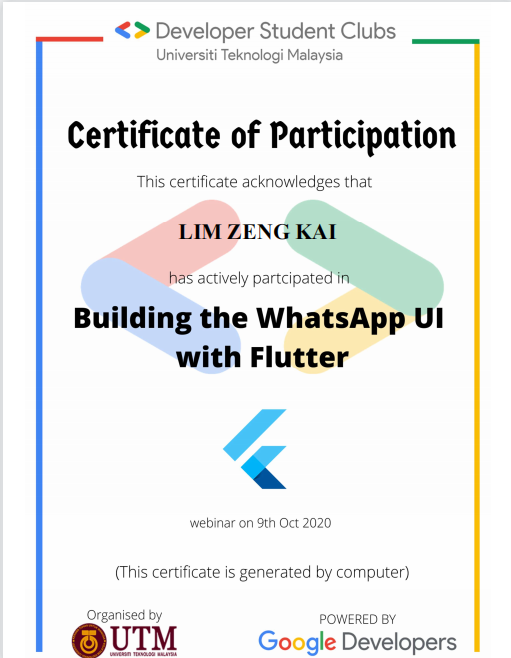 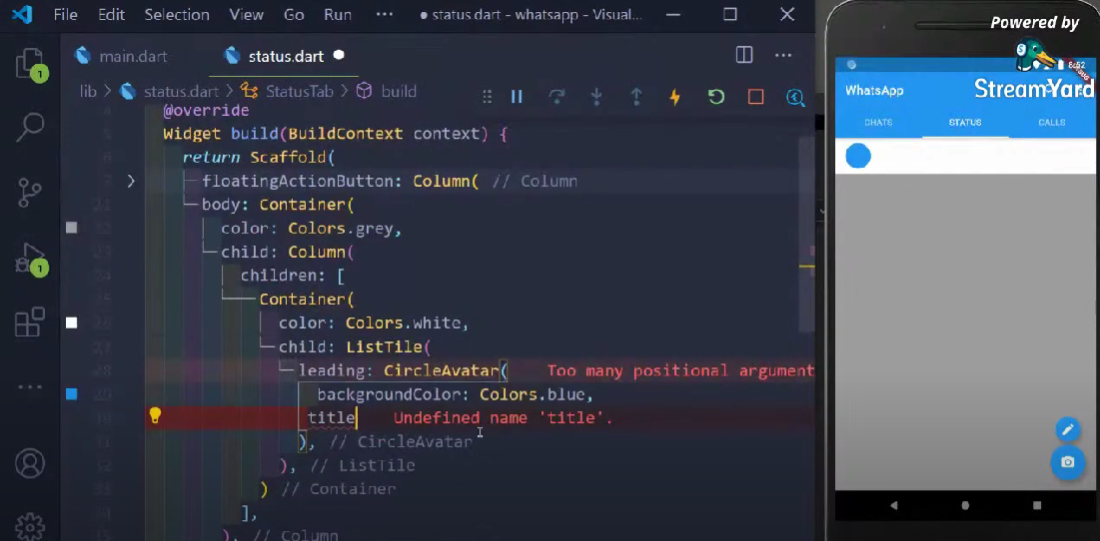 